PREDSEDA NÁRODNEJ RADY SLOVENSKEJ REPUBLIKYČíslo: CRD-2312/2017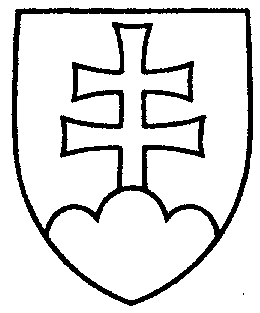 817ROZHODNUTIEPREDSEDU NÁRODNEJ RADY SLOVENSKEJ REPUBLIKYz 30. novembra 2017o pridelení návrhu na vyslovenie súhlasu Národnej rady Slovenskej republiky s protokolom na prerokovanie výboru Národnej rady Slovenskej republiky	A.  p r i d e ľ u j e m	návrh na vyslovenie súhlasu Národnej rady Slovenskej republiky s Protokolom medzi Slovenskou republikou a Moldavskou republikou k Zmluve medzi Československou socialistickou republikou a Zväzom sovietskych socialistických republík o právnej pomoci a právnych vzťahoch vo veciach občianskych, rodinných a trestných z 12. augusta 1982 
(tlač 698), doručený 30. novembra 2017	na prerokovanie do 29. januára 2018	Ústavnoprávnemu výboru Národnej rady Slovenskej republiky 	B.  u r č u j e m	k návrhu ako  gestorský Ústavnoprávny výbor Národnej rady Slovenskej republiky s tým, že Národnej rade Slovenskej republiky podá správu o výsledku prerokovania uvedeného materiálu vo výbore a návrh na uznesenie Národnej rady Slovenskej republiky.Andrej   D a n k o   v. r.